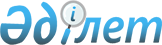 Тегістік ауылындағы көше атауын өзгерту туралыЖамбыл облысы Байзақ ауданы Темірбек ауылдық округі әкімінің 2018 жылғы 28 маусымдағы № 10 шешімі. Жамбыл облысы Әділет департаментінде 2018 жылғы 13 шілдеде № 3907 болып тіркелді
      РҚАО-ның ескертпесі.

      Құжаттың мәтінінде түпнұсқаның пунктуациясы мен орфографиясы сақталған.
      "Қазақстан Республикасындағы жергілікті мемлекеттік басқару және өзін-өзі басқару туралы" Қазақстан Республикасының 2001 жылғы 23 қаңтардағы Заңының 35-бабына, "Қазақстан Республикасының әкімшілік-аумақтық құрылысы туралы" Қазақстан Республикасының 1993 жылғы 8 желтоқсандағы Заңының 14-бабының 4) тармақшасына сәйкес, Жамбыл облысы әкімдігі жанындағы ономастика комиссиясының 2018 жылдың 19 сәуірдегі қорытындысы негізінде және тиісті аумақ халқының пікірін ескере отырып, ауылдық округ әкімі ШЕШІМ ҚАБЫЛДАДЫ:
      1. Темірбек ауылдық округінің Тегістік ауылындағы "Школьная" көшесі "Қарабөгет" көшесі болып өзгертілсін.
      2. Осы шешімнің орындалуын бақылауды өзіме қалдырамын.
      3. Осы шешім әділет органдарына мемлекеттік тіркелген күннен бастап күшіне енеді және оның алғаш ресми жарияланған күннен кейін күнтізбелік он күн өткен соң қолданысқа енгізіледі.
					© 2012. Қазақстан Республикасы Әділет министрлігінің «Қазақстан Республикасының Заңнама және құқықтық ақпарат институты» ШЖҚ РМК
				
      Ауылдық округі әкімі 

Б. Адилов
